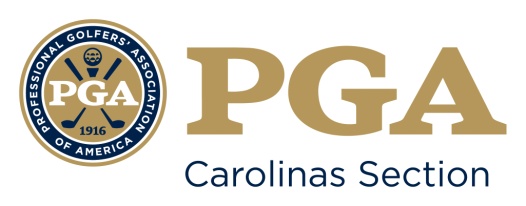  Triangle Area Golf Instruction Seminar“Understanding the Dynamics of the Ground for a Repeatable and Powerful Swing”Hillandale Golf Course Saturday September 7, 2019  4:00 – 7:00 pmHost Professionals             Karl Kimball, PGA Director of Golf Hillandale Golf Course		 J.K. Whited, Hitting Instructor from Baseball RebellionSeminar Location             Hillandale Golf Course                                            1600 Hillandale Rd                                            Durham, NC 27705                                              (919) 286 - 4211 Seminar Description       Join Karl Kimball, Director of Golf at Hillandale GC and J.K. Whited from Baseball Rebellion  to discuss how to use the ground with teaching points and the introduction of a coaching aide to assist students on the application of sound footwork in the golf swing. Seminar Fee:	Free to all attendees Registration:	Registration forms must be received by 5:00 p.m. on Wednesday Sept 4.  Please                                            email your registration form to Karl Kimball at karlkpga@msn.com        MSR	Each participant will receive 2 MSR Required Education Credits Please accept my registration form for the Triangle Area SeminarName: 									PGA ID #			Club Affiliation 													 Email address 									Phone 				